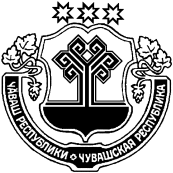  О внесении изменений в решение Собрания депутатов Старочукальского сельского поселения Шемуршинского района Чувашской Республики от 07.12.2017 № 1 «Об утверждении Правил благоустройства территории Старочукальского сельского поселения  Шемуршинского района Чувашской Республики»В соответствии с Федеральным законом от 06.10.2003 № 131-ФЗ «Об общих принципах организации местного самоуправления в Российской Федерации», на основании протеста прокуратуры Шемуршинского района от 30.06.2020 г. № 03-01-20 Собрание депутатов Старочукальского сельского поселения Шемуршинского района Чувашской Республики РЕШИЛО:1.Внести в Правила благоустройства территории Старочукальского сельского поселения Шемуршинского района Чувашской Республики, принятые решением Собрания депутатов Старочукальского сельского поселения Чувашской Республики от 07.12.2017 № 1, с изменениями , внесенными решениями Собрания депутатов от 04.02.2019 №3,от  29.04.2019 № 4,  от 22.06.2020 №2 следующие изменения: 1.1. Изложить п.5.4. Правил в новой редакции:« 5.4. Участие, в том числе финансовое, собственников и (или) иных законных владельцев зданий, строений, сооружений, земельных участков (за исключением собственников и (или) иных законных владельцев помещений в многоквартирных домах, земельные участки под которыми не образованы или образованы по границам таких домов) в содержании прилегающих территорий.5.4.1. Физические, юридические лица, индивидуальные предприниматели, являющиеся собственниками зданий, строений (помещений в них), сооружений, включая  временные  сооружения,  а  также  владеющие  земельными  участками  на  праве собственности, ином вещном праве, праве аренды, ином законном праве, принимают участие в содержании и благоустройстве прилегающих территорий.Границы прилегающих территорий определяются согласно установленному Законом Чувашской Республики от 21 декабря 2018 г. № 102 порядку.В соответствии с ч.4 ст.3 данного Закона подготовка схемы границ прилегающей территории осуществляется уполномоченным органом местного самоуправления. Подготовка схемы границ прилегающей территории может осуществляться собственниками и (или) иными законными владельцами  зданий, строений, сооружений, земельных участков за счет их средств самостоятельно или привлекаемыми организациями в соответствии с законодательством Российской Федерации.Установление и изменение границ прилегающей территории согласно ч.5.ч.3 Закона осуществляется путем утверждения представительным органом муниципального образования схемы границ прилегающей территории в составе правил благоустройства.5.4.2.  Обязательства  по  уборке  закрепленных  территорий,  перечень  работ  устанавливаются  в  договорах  аренды, безвозмездного пользования муниципальным имуществом, а с собственниками земельных участков,  индивидуальных  жилых  домов,  многоквартирных  жилых  домов,  нежилых зданий,  путем  заключения  Соглашений  с  физическими,  юридическими  лицами, индивидуальными предпринимателями на уборку и очистку прилегающей территории.».2. Настоящее решение вступает в силу после его официального опубликования.Председатель Собрания депутатовСтарочукальского сельского поселенияШемуршинского района Чувашской Республики                                          П.А.ИльдяковИ.о.главы Старочукальского сельского поселенияШемуршинского района Чувашской Республики                                              Н.Н.Кувайская                                                       СПРАВКАоб источнике  и дате  официального  опубликования  (обнародования) муниципального    нормативного  правового акта     Реквизиты  муниципального нормативного  правового акта:              Решение Собрания депутатов  Старочукальского сельского поселения Шемуршинского района Чувашской Республики          30 июля   2020 года  №   1    «О внесении изменений в решение Собрания депутатов Старочукальского сельского поселения Шемуршинского района Чувашской Республики от 07.12.2017 № 1 «Об утверждении Правил благоустройства территории Старочукальского сельского поселения  Шемуршинского района Чувашской Республики»И.о.главы  Старочукальскогосельского поселения Шемуршинскогорайона Чувашской Республики                                                                            Н.Н.Кувайская.                                   «03»      августа 2020 г.ЧЁВАШ РЕСПУБЛИКИШЁМЁРШЁ РАЙОН,ЧУВАШСКАЯ РЕСПУБЛИКА ШЕМУРШИНСКИЙ РАЙОН  КИВ, ЧУКАЛЯЛ ПОСЕЛЕНИЙ,Н ДЕПУТАТСЕН ПУХЁВ, ЙЫШЁНУ« 30»   ута 2020ç  №  1 Кив. Чукал ял.СОБРАНИЕ ДЕПУТАТОВ  СТАРОЧУКАЛЬСКОГО СЕЛЬСКОГО  ПОСЕЛЕНИЯ РЕШЕНИЕ«30»    июля 2020 г. № 1 деревня Старые ЧукалыНаименование  источника  официального  опубликования  муниципального  нормативного  правового  акта  (сведения  о размещении  муниципального  нормативного  правового  акта  для его обнародования)Периодическое печатное издание «Вести Старочукальского  сельского поселения»Дата  издания (обнародования)31 июля       2020 годаНомер выпуска  17 Номер  статьи (номер  страницы  при отсутствии  номера статьи  с которой  начинается  текст  муниципального  нормативного  правового акта) Стр.23